Publicado en Madrid el 21/06/2021 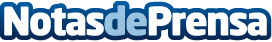 Todo un acontecimiento: Nace la Sociedad Europea de Fomento Social y Cultural, presidida por Luís María AnsonPremiar a la sociedad civil por su extraordinaria aportación con distinciones dirigidas a visibilizar a profesionales, empresas e instituciones del mundo del arte, la cultura, la tecnología, la medicina, la ciencia, la jurisprudencia, la innovación o la excelencia, entre otras, son algunas de las propuestas con las que nace la Sociedad Europea de Fomento Social y CulturalDatos de contacto:MARIO ANDRADE913556543Nota de prensa publicada en: https://www.notasdeprensa.es/todo-un-acontecimiento-nace-la-sociedad Categorias: Internacional Nacional Artes Visuales Comunicación Sociedad Madrid Emprendedores Innovación Tecnológica http://www.notasdeprensa.es